Escuela Superior Politécnica del Litoral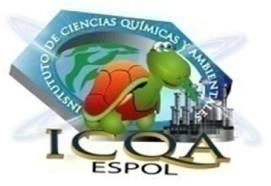 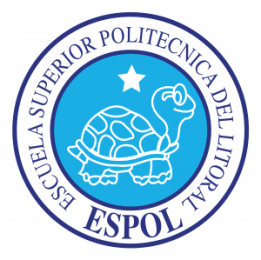 Instituto de Ciencias QuímicasLaboratorio de Química General IIPráctica #4REFINACIÓN DE COBREPerteneciente a: Carla Solange Hidalgo SegoviaParalelo 3Profesora:Ing. Judith Elizabeth Flores RiveraI Término2013-2014OBJETIVODeterminar mediante electrólisis el porcentaje de impurezas que se encuentra en una placa de cobre de calidad comercial.MATERIALESLaminas de cobre electrolítico. CátodoLaminas de cobre comercial. ÁnodoVaso de precipitaciónEQUIPOSAmperímetroBateríaREACTIVOSCuSO4 0.3MBencenoHCl(ac) 5MPROCEDIMIENTOLimpiar perfectamente los electrodos primero cvon benceno, luego con HCl 5M, finalmente con agua destilada y secar.Pesar en la balanza analítica los electrodos y anotar los resultados en la tabla respectiva.Armar la celda, realizar el proceso electrolítico, con una intensidad entre 0.1 a 0.2 A durante 30 minutos.Desconectar, secar y pesar los electrodos tratados y anotar sus valores en la tabla respectiva.Calcular el porcentaje de impureza(%), tomando en cuenta lo siguiente: %Impuresas=mimpuresas= m1 – m2TEORÍA La metalurgia es la técnica de la obtención y tratamiento de los metales desde minerales metálicos hasta los no metálicos. También estudia la producción de aleaciones, el control de calidad de los procesos vinculados así como su control contra la corrosión.PROCESOS METALURGICOSLos procesos metalúrgicos comprenden las siguientes fases:Obtención del metal a partir del mineral que lo contiene en estado natural, separándolo de la gangaEl afino, enriquecimiento o purificación: eliminación de las impurezas que quedan en el metalElaboración de aleacionesOtros tratamientos del metal para facilitar su uso.Operaciones básicas de obtención de metales:Operaciones físicas: triturado, molienda, filtrado (a presión o al vacío), centrifugado, decantado, flotación, disolución, destilación, secado, precipitación física.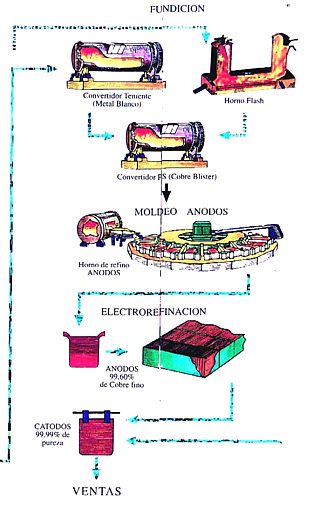 Operaciones químicas: tostación, oxidación, reducción, hidrometalurgia, electrólisis, hidrólisis, lixiviación mediante reacciones ácido-base, precipitación química, electrodeposición y cianuración.Dependiendo el producto que se quiera obtener, se realizarán distintos métodos de tratamiento. Uno de los tratamientos más comunes es la mena, consiste en la separación de los materiales de desecho. Normalmente entre el metal está mezclado con otros materiales como arcilla y silicatos, a esto se le suele denominar ganga.METALURGIA DEL COBREEs un sector específico de la metalurgia, que se refiere a la técnica, relativa al tratamiento de los minerales a alto contenido de cobre con el fin de obtener cobre o sus aleaciones.La Refinación es una etapa que consiste básicamente en la purificación de un material impuro, en este caso, un metal. Se distingue de los otros procesos, como por ejemplo la fundición y calcinación, en que esos dos implican un cambio químico de la materia prima, mientras que en la refinación, el material resultante es químicamente idéntico al original, sólo que más puro. Existen diferentes tipos de refinación, incluyendo técnicas pirometalúrgicas e hidrometalúrgicas.Refinación a fuego (Acendrado)Refinación electrolítica (Electrorrefinación)Hidrometalurgia Producción por bacteriasREFINACIÓN ELECTROLÍTICA (ELECTRORREFINACIÓN) Utilizado por primera vez al sur del País de Gales, en 1869, la electrorrefinación es un proceso de purificación de cobre metálico que se lleva a cabo en celdas electrolíticas y consiste en la aplicación de corriente eléctrica, para disolver el cobre impuro. De esta manera es obtenido el cobre más puro posible, con un 99,99% de pureza, lo que permite su utilización como conductor eléctrico. 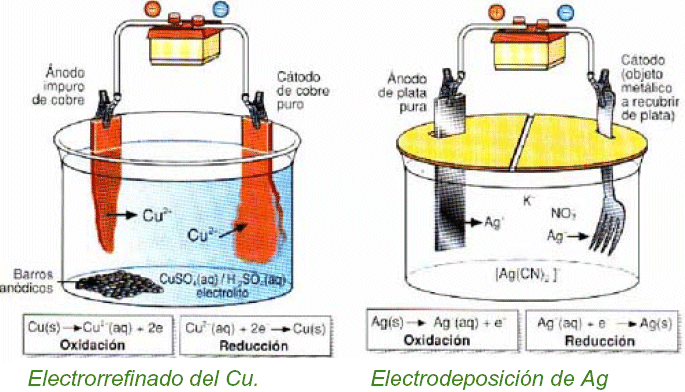 Una solución de H2SO4 y CuSO4 son dos lugares Electrodos: el cátodo de cobre puro y el ánodo de cobre para purificar. El cobre se deposita en cátodo, las impurezas que consisten de los metales básicos (incluyendo arsénico, bismuto y níquel) permanecen en solución, aquellos que consta de más metales nobles (incluyendo Oro, plata y platino precipitado en el ánodo, formando el llamado "lodo ánodo".Todo ánodo: Cu(s) → Cu2+(aq) + 2e–Para cátodo: Cu2+(aq) + 2e– → Cu(s)El cobre electrolítico obtenido de esta manera aún no está listo para ser procesado directamente, se debe readaptar a hacer Billet, placas o barras, que se obtienen para el trabajo plástico de varios semi-acabado (como cables, tubos, barras, tiras u hojas).ESQUEMA GRÁFICOCALCULOSCu(s) → Cu2+(aq) + 2e–Cu2+(aq) + 2e– → Cu(s)mimpurezas= m1 – m2 = 47.9767 – 47.965 = 0.0117 gr△ma = ma1 – ma2 = 13.6420 – 13.5742 = 0.0678 grTABLA DE DATOS Y RESULTADOSCONCLUSIONESEl Cu puro aumentó su masa a diferencia del Cu comercial que disminuyo su masa, ya que los Cu2+ liberados por el electrodo que se oxida (Cu comercial) se dirigen hacia el electrodo que se reduce Cu puroExistió un △m total que se considera a la masa de impurezas ya que en la electrólisis el Cu comercial libera esas impurezas junto con Cu pero solamente el Cu liberado se une al electrodo de Cu puro, por ende las impurezas se quedaron en la solución de CuSO4Si el △m total hubiese sido cero, como conclusión tendríamos que decir que ambos electrodos de Cu no tienen impurezas.A menor grado de impurezas, mayor es la capacidad conductora de cobre.RECOMENDACIONESEvite que las placas de Cu se peguen ya que no se podría realizar la electrólisis adecuadaNo golpear los electrodos en la superficie ya que podría disminuir la masa y alteraría los resultados de la práctica.Al secar el cobre puro se lo debe hacer en aparatos especializados debido a que si se lo seca manualmente se liberan partículas de cobre que se unieron ligeramente en la placa de cobre puro.BIBLIOGRAFÍA Manual de prácticas de Química General II http://es.wikipedia.org/wiki/Metalurgiahttp://refinaciondelcobre.comunidadviable.cl/content/view/979989/Proceso-de-refinacion-del-cobre.htmlhttp://es.wikipedia.org/wiki/Metalurgia_del_cobrehttp://es.scribd.com/doc/61753642/COBRE-ELECTROLITICOhttp://cobreutem.wordpress.com/2009/11/27/fundicion-y-refinacion-del-cobre/ANEXOS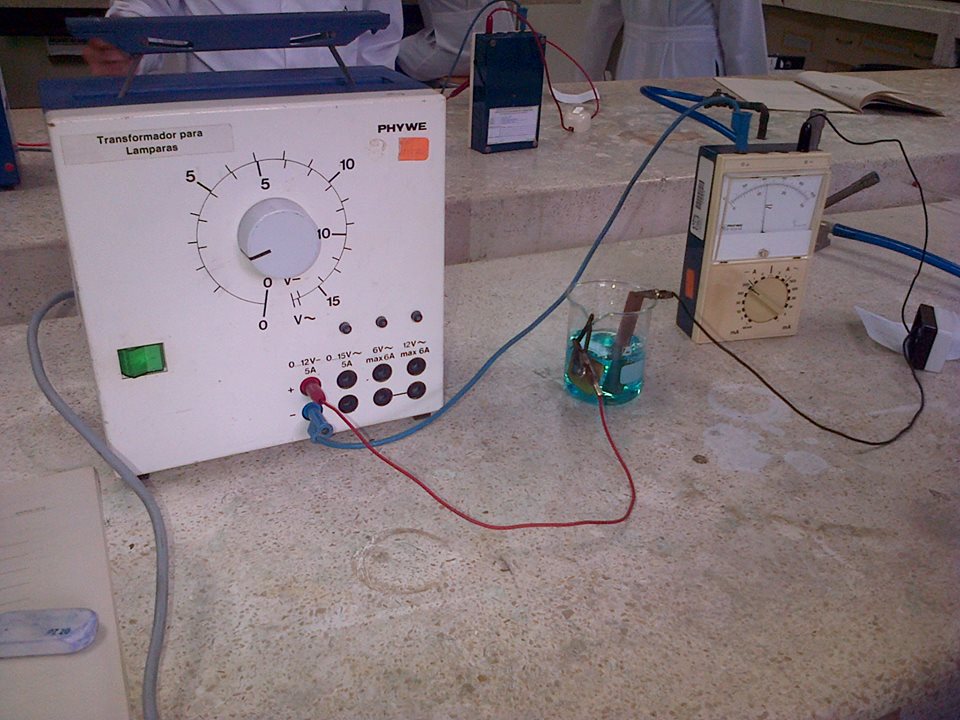 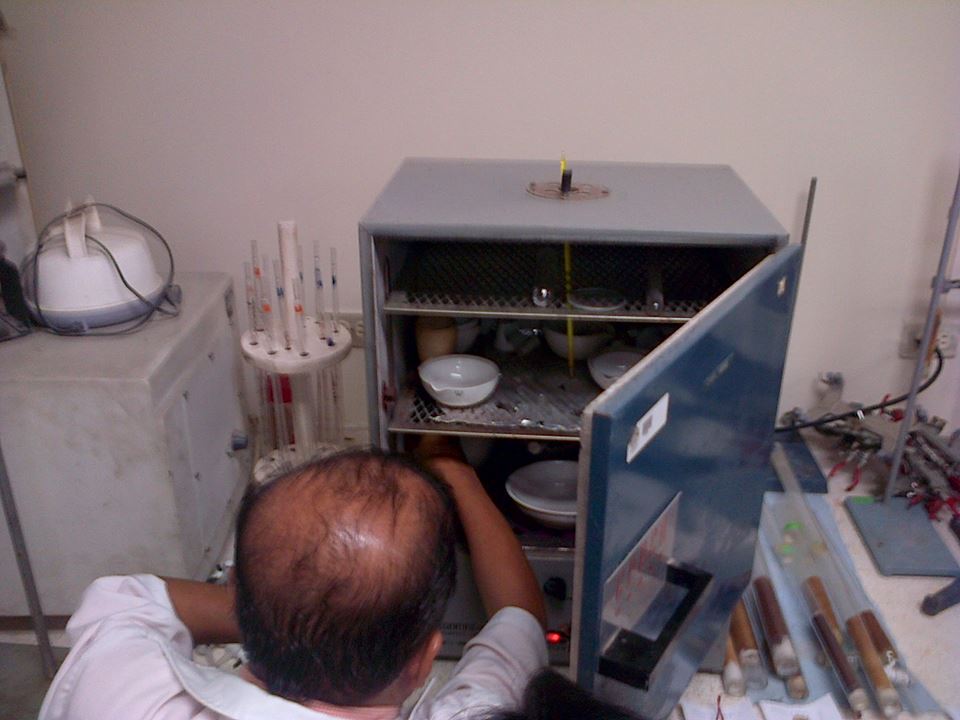 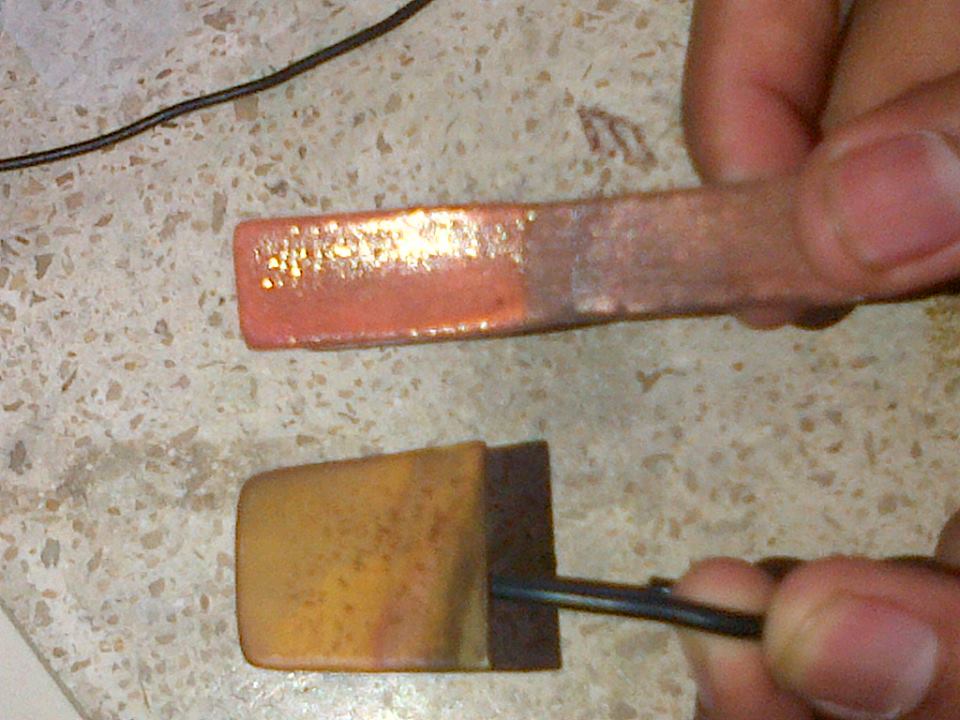 Tiempo1500 sVoltaje0.9 VIntensidad inicial120x10^-3 AIntensidad final120x10^-3 AIntensidad media120x10^-3 AANODOCATODOTOTALMasa inicialma1= 13.6420mc1= 34.3347m1= 47.9767Masa finalma2= 13.5742mc2= 34.3913m2= 47.965△ma teórico0.05926 gr△ma experimental0.0678 gr% de error de △ma14.41%Masa de impurezas0.0117 gr% de impurezas17%